Зарегистрировано в Минюсте России 30 декабря 2021 г. N 66734МИНИСТЕРСТВО СЕЛЬСКОГО ХОЗЯЙСТВА РОССИЙСКОЙ ФЕДЕРАЦИИПРИКАЗот 1 декабря 2021 г. N 816ОБ УТВЕРЖДЕНИИ ПОРЯДКАПРОВЕДЕНИЯ ЛАБОРАТОРНЫХ ИССЛЕДОВАНИЙ ПРИ ВВОЗЕНА ТЕРРИТОРИЮ РОССИЙСКОЙ ФЕДЕРАЦИИ И ВЫВОЗЕ С ТЕРРИТОРИИРОССИЙСКОЙ ФЕДЕРАЦИИ ПАРТИИ ЗЕРНА В ЦЕЛЯХ ОФОРМЛЕНИЯТОВАРОСОПРОВОДИТЕЛЬНОГО ДОКУМЕНТА НА ПАРТИЮ ЗЕРНАВ соответствии с частью второй статьи 20.1 Закона Российской Федерации от 14 мая 1993 г. N 4973-1 "О зерне" (Российская газета, N 102, 29 мая 1993 г.; Собрание законодательства Российской Федерации, 2021, N 27, ст. 5049) <*> приказываю:--------------------------------<*> Пункт 1 Положения о Министерстве сельского хозяйства Российской Федерации, утвержденного постановлением Правительства Российской Федерации от 12 июня 2008 г. N 450 (Собрание законодательства Российской Федерации, 2008, N 25, ст. 2983; 2020, N 40, ст. 6251).1. Утвердить прилагаемый Порядок проведения лабораторных исследований при ввозе на территорию Российской Федерации и вывозе с территории Российской Федерации партии зерна в целях оформления товаросопроводительного документа на партию зерна.2. Установить, что настоящий приказ вступает в силу с 1 сентября 2022 года и действует до 1 сентября 2028 года.МинистрД.Н.ПАТРУШЕВУтвержденприказом Минсельхоза Россииот 01.12.2021 N 816ПОРЯДОКПРОВЕДЕНИЯ ЛАБОРАТОРНЫХ ИССЛЕДОВАНИЙ ПРИ ВВОЗЕНА ТЕРРИТОРИЮ РОССИЙСКОЙ ФЕДЕРАЦИИ И ВЫВОЗЕ С ТЕРРИТОРИИРОССИЙСКОЙ ФЕДЕРАЦИИ ПАРТИИ ЗЕРНА В ЦЕЛЯХ ОФОРМЛЕНИЯТОВАРОСОПРОВОДИТЕЛЬНОГО ДОКУМЕНТА НА ПАРТИЮ ЗЕРНА1. Перечень зерна, в отношении которого осуществляются лабораторные исследования, приведен в приложении N 1 к настоящему Порядку.2. Отбор проб зерна от партии зерна (далее - пробы зерна) для проведения лабораторных исследований осуществляется с учетом требований, установленных Правилами осуществления федерального государственного контроля (надзора) в области обеспечения качества и безопасности зерна и продуктов переработки зерна в пунктах пропуска через Государственную границу Российской Федерации за зерном и продуктами переработки зерна, ввозимыми в Российскую Федерацию из иностранных государств, утвержденными постановлением Правительства Российской Федерации от 30 июня 2021 г. N 1079 <1>.--------------------------------<1> Собрание законодательства Российской Федерации, 2021, N 28, ст. 5509.Отбор проб зерна для проведения лабораторных исследований проводится в присутствии товаропроизводителя или уполномоченного им лица, действующего на основании доверенности (далее - уполномоченное лицо), представителями лаборатории, аккредитованной в национальной системе аккредитации в качестве испытательных лабораторий (центров) и включенной в Единый реестр органов по сертификации и испытательных лабораторий (центров) или в Единый реестр органов по оценке соответствия Евразийского экономического союза (далее - испытательная лаборатория (центр), при обращении товаропроизводителя.3. Акт отбора проб зерна (далее - Акт) для проведения лабораторных исследований оформляется в двух экземплярах: один экземпляр хранится в испытательной лаборатории (центре), осуществившей отбор проб от партии зерна, второй экземпляр хранится у товаропроизводителя или уполномоченного им лица (рекомендуемый образец приведен в приложении N 2 к настоящему Порядку).4. Отобранные пробы зерна с Актом при направлении в испытательную лабораторию (центр) должны быть упакованы в упаковку (сейф-пакет), не способную изменять вкус, цвет и запах проб, а также качественные характеристики (влажность), в соответствии с правилами, предусмотренными Рекомендацией Коллегии Евразийской экономической комиссии от 31 июля 2018 г. N 13 "Об отборе образцов (проб) для проведения исследований (испытаний) и измерений пищевой продукции при применении и исполнении требований технических регламентов Евразийского экономического союза" <2>.--------------------------------<2> Официальный сайт Евразийского экономического союза http://www.eaeunion.org, 3 августа 2018 г.5. При поступлении проб зерна в испытательную лабораторию (центр) осуществляется присвоение пробам номеров (шифрование проб) в порядке, предусмотренном документами системы менеджмента качества, в соответствии с ГОСТ ISO/IEC 17025-2019, введенным в действие приказом Росстандарта от 15 июля 2019 г. N 385-ст <3>, обеспечивающее четкую идентификацию поступивших проб с целью прослеживаемости результатов испытаний.--------------------------------<3> М., Стандартинформ, 2019.6. Система способов шифрования проб зерна должна исключать возможность подмены проб зерна или записей о них в учетных или других документах, а также должна обеспечивать невозможность скрытой подмены проб партии зерна до проведения их лабораторного исследования.7. Хранение и транспортировка в испытательной лаборатории (центре) проб зерна, предназначенных для проведения лабораторных исследований, осуществляются при соблюдении условий, исключающих возможность подмены, порчи, контаминации проб (образцов) и воздействия факторов, которые могут повлиять на результаты лабораторных исследований.8. При хранении и транспортировке проб зерна необходимо соблюдать параметры температуры и влажности в соответствии с условиями, установленными в стандартах, включенных в Перечень стандартов, содержащих правила и методы исследований (испытаний) и измерений, в том числе правила отбора образцов, необходимые для применения и исполнения требований технического регламента Таможенного союза "О безопасности зерна" (ТР ТС 015/2011) и осуществления оценки (подтверждения) соответствия продукции, утвержденный Решением Комиссии Таможенного союза от 9 декабря 2011 г. N 874 (далее - ТР ТС 015/2011) <4>, а также необходимо соблюдать продолжительность транспортировки проб партии зерна до начала проведения лабораторных исследований.--------------------------------<4> Официальный сайт Комиссии Таможенного союза tsouz.ru, 15 декабря 2011 г.; официальный сайт Евразийской экономической комиссии eurasiancommission.org, 18 июля 2014 г.9. После проведения лабораторных исследований пробы зерна, отобранные от партий зерна, вывозимых с территории Российской Федерации, подлежат хранению в испытательной лаборатории (центре) в течение трех месяцев при отгрузке железнодорожным транспортом и шести месяцев - водным транспортом.После проведения лабораторных исследований пробы зерна, отобранного от партий зерна, ввозимых на территорию Российской Федерации водным транспортом, подлежат хранению в испытательной лаборатории (центре) в течение трех месяцев.10. Сведения о поступивших в испытательную лабораторию (центр) пробах зерна и результатах их лабораторных исследований подлежат учету в соответствии с порядком организации лабораторной деятельности, установленным законодательством Российской Федерации.11. Проведение испытательной лабораторией (центром) лабораторных исследований партии зерна осуществляется согласно перечню лабораторных исследований на основании официальных требований стран-импортеров, размещаемому в форме открытых данных на официальном сайте федерального органа исполнительной власти, осуществляющего функции по выработке государственной политики и нормативно-правовому регулированию в сфере агропромышленного комплекса, в информационно-телекоммуникационной сети "Интернет" в соответствии с Правилами определения периодичности размещения в информационно-телекоммуникационной сети "Интернет" в форме открытых данных общедоступной информации о деятельности государственных органов и органов местного самоуправления, сроков ее обновления, обеспечивающих своевременность реализации и защиты пользователями своих прав и законных интересов, а также иных требований к размещению указанной информации в форме открытых данных, утвержденными постановлением Правительства Российской Федерации от 10 июля 2013 г. N 583 (Собрание законодательства Российской Федерации, 2013, N 30, ст. 4107).12. Пробы зерна, отобранные от партий зерна, ввозимых на территорию Российской Федерации, подлежат лабораторным исследованиям на соответствие требованиям ТР ТС 015/2011.13. Пробы зерна, отобранные от партий зерна, вывозимых с территории Российской Федерации, подлежат лабораторным исследованиям на соответствие требованиям стран-импортеров, международным обязательствам и контрактным требованиям.В случае вывоза партии зерна с территории Российской Федерации в страны Союза лабораторные исследования проводятся испытательными лабораториями (центрами) на соответствие требованиям ТР ТС 015/2011.14. Результаты лабораторных исследований партии зерна оформляются испытательной лабораторией (центром) протоколом испытаний и направляются товаропроизводителю или уполномоченному им лицу не позднее дня, следующего за днем получения результатов лабораторных исследований.15. По результатам лабораторных исследований партии зерна товаропроизводитель или уполномоченное им лицо вносит соответствующие сведения в Федеральную государственную информационную систему прослеживаемости зерна и продуктов переработки зерна в целях оформления товаросопроводительного документа на партию зерна в порядке и срок, предусмотренные пунктами 40 и 41 Правил создания Федеральной государственной информационной системы прослеживаемости зерна и продуктов переработки зерна, ее развития и эксплуатации, включая правила регистрации и представления сведений и информации в Федеральную государственную информационную систему прослеживаемости зерна и продуктов переработки зерна, сроки, формы и форматы представления сведений и информации, требования к обеспечению доступа к информации, содержащейся в такой системе, а также формы и порядок направления запросов о представлении информации, в том числе с использованием информационно-телекоммуникационных сетей общего пользования, включая сеть "Интернет" и единый портал государственных и муниципальных услуг, утвержденных постановлением Правительства Российской Федерации от 9 октября 2021 г. N 1722 <5>.--------------------------------<5> Собрание законодательства Российской Федерации, 2021, N 42, ст. 7134.Приложение N 1к Порядку проведениялабораторных исследованийпри ввозе на территорию РоссийскойФедерации и вывозе с территорииРоссийской Федерации партиизерна в целях оформлениятоваросопроводительногодокумента на партию зернаПЕРЕЧЕНЬЗЕРНА, В ОТНОШЕНИИ КОТОРОГО ОСУЩЕСТВЛЯЮТСЯ ЛАБОРАТОРНЫЕИССЛЕДОВАНИЯ ПРИ ВВОЗЕ НА ТЕРРИТОРИЮ РОССИЙСКОЙ ФЕДЕРАЦИИИ ВЫВОЗЕ С ТЕРРИТОРИИ РОССИЙСКОЙ ФЕДЕРАЦИИ ПАРТИИ ЗЕРНАВ ЦЕЛЯХ ОФОРМЛЕНИЯ ТОВАРОСОПРОВОДИТЕЛЬНОГО ДОКУМЕНТАНА ПАРТИЮ ЗЕРНАПриложение N 2к Порядку проведениялабораторных исследованийпри ввозе на территорию РоссийскойФедерации и вывозе с территорииРоссийской Федерации партиизерна в целях оформлениятоваросопроводительногодокумента на партию зернаРекомендуемый образец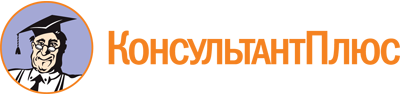 Приказ Минсельхоза России от 01.12.2021 N 816
"Об утверждении Порядка проведения лабораторных исследований при ввозе на территорию Российской Федерации и вывозе с территории Российской Федерации партии зерна в целях оформления товаросопроводительного документа на партию зерна"
(Зарегистрировано в Минюсте России 30.12.2021 N 66734)Документ предоставлен КонсультантПлюс

www.consultant.ru

Дата сохранения: 29.11.2022
 Наименование продукцииКод ТН ВЭД ЕАЭС(следует руководствоваться кодом ТН ВЭД ЕАЭС и наименованием товара)1. Злаковые культуры1. Злаковые культурыПшеница1001 19 000 01001 99 000 0Рожь1002 90 000 0Ячмень1003 90 000 0Овес1004 90 000 0Кукуруза1005 90 0000Рис1006 10 210 01006 10 230 01006 10 250 01006 10 270 01006 10 920 01006 10 940 01006 10 960 01006 10 980 0Сорго зерновое1007 90 000 0Гречиха1008 10 000 9Просо1008 29 000 0Семена канареечника1008 30 000 0Росичка (Digitaria spp.)1008 40 000 0Киноа, или рисовая лебеда (Chenopodium quinoa)1008 50 000 0Тритикале1008 60 000 0Прочие злаки1008 90 000 02. Зернобобовые культуры2. Зернобобовые культурыГорох (Pisum sativum)0713 10 900 9Нут0713 20 000 0Маш0713 31 000 0Фасоль (Vigna spp., Phaseolus spp.)0713 32 000 00713 33 900 00713 35 000 90713 39 000 9Чечевица0713 40 000 0Кормовые бобы0713 50 000 0Голубиный горох (Cajanus cajan)0713 60 000 9Прочие овощи бобовые сушеные, лущеные, очищенные от семенной кожуры или неочищенные, колотые или неколотые0713 90 000 9Люпин1214 90 900 03. Масличные культуры3. Масличные культурыСоевые бобы1201 90 000 0Арахис1202 41 000 01202 42 000 0Семена льна1204 00 900 0Семена рапса1205 10 900 01205 90 000 9Семена подсолнечника1206 00 910 01206 00 990 0Семена хлопчатника1207 29 000 0Семена клещевины1207 30 000 0Семена кунжута1207 40 900 0Семена горчицы1207 50 900 0Семена сафлора (Carthamus tinctorius)1207 60 000 0Семена мака1207 91 900 0Семена конопли1207 99 910 0Прочие семена и плоды прочих масличных культур, дробленые или недробленые1207 99 960 04. Обработанный рис4. Обработанный рисШелушеный рис (неполированный)1006 20Полуобрушенный или полностью обрушенный рис, полированный или неполированный, глазированный или неглазированный1006 30Дробленый рис1006 40 000 0АКТ ОТБОРА ПРОБДата актаN актаМесто составления актаФамилия, имя, отчество (при наличии), должность специалиста, проводившего отбор проб, наименование организацииОтбор проб произведен с участием представителей (фамилия, имя, отчество (при наличии), должность, наименование организации)Использованные методики отбора пробНаименование зернаГод урожаяЦель проведения исследованияМесто отправления партии зернаМесто назначения партии зернаВладелец (собственник) партии зернаМесто отбора проб (N вагонов, силосов, автомашин, контейнеров, наименование судна)Данные отобранных проб:XXXXдата отбора ДД.ММ.ГГГГвремя отборамасса партии, от которой произведен отбор, кгмасса отобранных проб, кгмасса выделенной средней пробы, кгрегистрационный номер (при наличии)Маркировка (для продукции с маркировкой - имеется/не имеется, идентифицирована/не может быть идентифицирована, соответствует/не соответствует (причины несоответствия)Условия отбора:XXXXсостояние хранилищасостояние тарыиные условияСостояние партии (при необходимости)Количество точечных проб в партииКоличество средних проб на партиюПроцедура отбора проб:XXXXспособ отбора проб (ручной или механический)использованное для отбора проб оборудованиетип партии, от которой были отобраны пробы (неподвижная или перемещаемая)Упаковка проб:XXXXвид упаковкиномер пломбы (при наличии)номер сейф-пакета (при наличии)кем опечатаны пробыПункт назначения проб, имя и адрес, по которому должны быть направлены пробыУсловия транспортирования и храненияСпособ отправки (доставки) пробОтметки о сопроводительных документах, направляемых с пробами (при наличии)должностьподписьрасшифровка подписидолжностьподписьрасшифровка подписиНастоящий акт составлен в двух экземплярах под одним номером и вручен (направлен):1-й экземпляр хранится в аккредитованной испытательной лаборатории (центре), осуществивших отбор проб партии зерна;2-й экземпляр хранится у товаропроизводителя или его уполномоченного лица.Оборотная сторона акта отбора проб отМасса объединенной пробы -кгкгкгНабор образцов сформирован в соответствии сN пробыN пломбы/сейф-пакетаМасса пробы, кгНазначение пробыНаправление пробы1234Особые отметки:должность сотрудникаподписьрасшифровка подписи